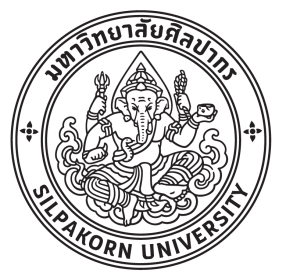              ๑๘      ธันวาคม  ๒๕๖๑เรื่อง	ขอเชิญบุคลากรในสังกัดเข้าร่วมโครงการประชุมเชิงปฏิบัติการเภสัชกรรมคลินิก ครั้งที่  ๒๕/๒๕๖๒  เรียน     สิ่งที่ส่งมาด้วย	๑.   โครงการประชุมและกำหนดการ ใบสมัครเข้าร่วมโครงการและแบบฟอร์มการชำระเงิน แผนที่การเดินทางและใบจองห้องพักโรงแรม               ด้วยคณะเภสัชศาสตร์ มหาวิทยาลัยศิลปากร ร่วมกับคณะเภสัชศาสตร์ มหาวิทยาลัยขอนแก่น  มหาวิทยาลัยเชียงใหม่  มหาวิทยาลัยสงขลานครินทร์ และกองบริหารการสาธารณสุข สำนักงานปลัดกระทรวงสาธารณสุข  กำหนดจัดโครงการประชุมเชิงปฏิบัติการเภสัชกรรมคลินิก ครั้งที่  ๒๕/๒๕๖๒  เรื่อง “Pharmacotherapy for excellent patient care: A principle of rational drug use for pharmacists” ระหว่างวันที่  ๒๔ – ๒๘ มิถุนายน ๒๕๖๒  ณ ห้องบอลรูม  ชั้น ๑  โรงแรมนารายณ์  ถนนสีลม กรุงเทพมหานคร  วัตถุประสงค์ เพื่อฝึกอบรมเภสัชกรให้มีความรู้ด้านเภสัชกรรมคลินิกและการบริบาลทางเภสัชกรรม  สามารถนำความรู้ไปใช้ในการบริบาลทางเภสัชกรรมเพื่อนำไปสู่การใช้ยาอย่างสมเหตุสมผล และนำความรู้ไปประยุกต์ใช้กับผู้ป่วยได้อย่างมีประสิทธิภาพ    กลุ่มเป้าหมายที่รับเข้าร่วมโครงการเป็นเภสัชกรสังกัดโรงพยาบาลทั่วประเทศ เภสัชกรทั่วไป คณาจารย์และนักศึกษาคณะเภสัชศาสตร์ มหาวิทยาลัยต่างๆ  จำนวน ๑๗๐ คน 	   ในการนี้  คณะฯ ขอเชิญ..........................................บุคลากรในสังกัดของท่านเข้าร่วมประชุมโครงการดังกล่าว  สำหรับเภสัชกรจัดเก็บค่าลงทะเบียนดังนี้ ชำระก่อนวันที่ ๓๑ พฤษภาคม ๒๕๖๒ คนละ ๖,๐๐๐ บาท (หกพันบาทถ้วน) ชำระหลังวันที่ ๓๑ พฤษภาคม ๒๕๖๒  คนละ ๖,๕๐๐ บาท (หกพันห้าร้อยบาทถ้วน)  สำหรับอาจารย์ นักศึกษาระดับบัณฑิตศึกษาสังกัดมหาวิทยาลัย ๔  สถาบัน และหน่วยงานที่เป็นแหล่งฝึกปฏิบัติงานวิชาชีพของคณะเภสัชศาสตร์ มหาวิทยาลัยศิลปากร จัดเก็บค่าลงทะเบียนคนละ ๓,๕๐๐ บาท (สามพันห้าร้อยบาทถ้วน)   ผู้เข้าร่วมประชุมจากส่วนราชการสังกัดกระทรวง ทบวง กรม สามารถเข้าร่วมการประชุมโดยไม่ถือเป็นวันลา   และให้เบิกค่าใช้จ่ายต่าง ๆ ตามระเบียบของทางราชการจากต้นสังกัดของท่าน  เมื่อได้รับอนุญาตจากผู้บังคับบัญชาแล้ว     ผู้ประสงค์เข้าร่วมประชุมสามารถสมัครทางออนไลน์ได้ที่ www.pharm.su.ac.th/dis/training และส่งหลักฐานการโอนเงินได้ที่ E-mail: world.789.bang@gmail.com หรือหมายเลขโทรสาร ๐-๓๔๒๔-๔๔๖๓  ติดต่อเจ้าหน้าที่หมายเลขโทรศัพท์ ๐๘-๙๙๑๘-๓๙๒๑ หลังจากสมัครและส่งหลักฐานการโอนเงินเรียบร้อยแล้ว คณะฯ จะแจ้งผลตอบรับการเข้าร่วมประชุมดังกล่าวให้ทราบทางอีเมล์ของท่านต่อไป                จึงเรียนมาเพื่อโปรดพิจารณา					              ขอแสดงความนับถือ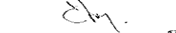 		 	                (เภสัชกร  ผู้ช่วยศาสตราจารย์ ดร.สุรสิทธิ์  ล้อจิตรอำนวย) 			  	                                              รองคณบดีฝ่ายบริหาร  		                                   ปฏิบัติการแทนคณบดีคณะเภสัชศาสตร์สำนักคณบดีโทรศัพท์/ โทรสาร  ๐ ๓๔๒๔ ๔๔๖๓             ๑๘      ธันวาคม  ๒๕๖๑เรื่อง	ขอเชิญบุคลากรในสังกัดเข้าร่วมโครงการประชุมเชิงปฏิบัติการเภสัชกรรมคลินิก ครั้งที่  ๒๕/๒๕๖๒  เรียน     ผู้อำนวยการโรงพยาบาล/ผู้อำนวยการ/นายแพทย์สาธารณสุขจังหวัดสิ่งที่ส่งมาด้วย	๑.   โครงการประชุมและกำหนดการ ใบสมัครเข้าร่วมโครงการและแบบฟอร์มการชำระเงิน แผนที่การเดินทางและใบจองห้องพักโรงแรม               ด้วยคณะเภสัชศาสตร์ มหาวิทยาลัยศิลปากร ร่วมกับคณะเภสัชศาสตร์ มหาวิทยาลัยขอนแก่น  มหาวิทยาลัยเชียงใหม่  มหาวิทยาลัยสงขลานครินทร์ และกองบริหารการสาธารณสุข สำนักงานปลัดกระทรวงสาธารณสุข  กำหนดจัดโครงการประชุมเชิงปฏิบัติการเภสัชกรรมคลินิก ครั้งที่  ๒๕/๒๕๖๒  เรื่อง “Pharmacotherapy for excellent patient care: A principle of rational drug use for pharmacists” ระหว่างวันที่  ๒๔ – ๒๘ มิถุนายน ๒๕๖๒  ณ ห้องบอลรูม  ชั้น ๑  โรงแรมนารายณ์  ถนนสีลม กรุงเทพมหานคร  วัตถุประสงค์ เพื่อฝึกอบรมเภสัชกรให้มีความรู้ด้านเภสัชกรรมคลินิกและการบริบาลทางเภสัชกรรม  สามารถนำความรู้ไปใช้ในการบริบาลทางเภสัชกรรมเพื่อนำไปสู่การใช้ยาอย่างสมเหตุสมผล และนำความรู้ไปประยุกต์ใช้กับผู้ป่วยได้อย่างมีประสิทธิภาพ    กลุ่มเป้าหมายที่รับเข้าร่วมโครงการเป็นเภสัชกรสังกัดโรงพยาบาลทั่วประเทศ เภสัชกรทั่วไป คณาจารย์และนักศึกษาคณะเภสัชศาสตร์ มหาวิทยาลัยต่างๆ  จำนวน ๑๗๐ คน 	   ในการนี้  คณะฯ ขอเชิญบุคลากรในสังกัดของท่านเข้าร่วมประชุมโครงการดังกล่าว  สำหรับเภสัชกรจัดเก็บค่าลงทะเบียนดังนี้ ชำระก่อนวันที่ ๓๑ พฤษภาคม ๒๕๖๒ คนละ ๖,๐๐๐ บาท (หกพันบาทถ้วน) ชำระหลังวันที่ ๓๑ พฤษภาคม ๒๕๖๒  คนละ ๖,๕๐๐ บาท (หกพันห้าร้อยบาทถ้วน)  สำหรับอาจารย์ นักศึกษาระดับบัณฑิตศึกษาสังกัดมหาวิทยาลัย ๔  สถาบัน และหน่วยงานที่เป็นแหล่งฝึกปฏิบัติงานวิชาชีพของคณะเภสัชศาสตร์ มหาวิทยาลัยศิลปากร จัดเก็บค่าลงทะเบียนคนละ ๓,๕๐๐ บาท (สามพันห้าร้อยบาทถ้วน)   ผู้เข้าร่วมประชุมจากส่วนราชการสังกัดกระทรวง ทบวง กรม สามารถเข้าร่วมการประชุมโดยไม่ถือเป็นวันลา   และให้เบิกค่าใช้จ่ายต่าง ๆ ตามระเบียบของทางราชการจากต้นสังกัดของท่าน  เมื่อได้รับอนุญาตจากผู้บังคับบัญชาแล้ว     ผู้ประสงค์เข้าร่วมประชุมสามารถสมัครทางออนไลน์ได้ที่ www.pharm.su.ac.th/dis/training และส่งหลักฐานการโอนเงินได้ที่ E-mail: world.789.bang@gmail.com หรือหมายเลขโทรสาร ๐-๓๔๒๔-๔๔๖๓  ติดต่อเจ้าหน้าที่หมายเลขโทรศัพท์ ๐๘-๙๙๑๘-๓๙๒๑ หลังจากสมัครและส่งหลักฐานการโอนเงินเรียบร้อยแล้ว คณะฯ จะแจ้งผลตอบรับการเข้าร่วมประชุมดังกล่าวให้ทราบทางอีเมล์ของท่านต่อไป                จึงเรียนมาเพื่อโปรดพิจารณา					              ขอแสดงความนับถือ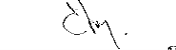 		 	                (เภสัชกร  ผู้ช่วยศาสตราจารย์ ดร.สุรสิทธิ์  ล้อจิตรอำนวย) 			  	                                              รองคณบดีฝ่ายบริหาร  		                                   ปฏิบัติการแทนคณบดีคณะเภสัชศาสตร์สำนักคณบดีโทรศัพท์/ โทรสาร  ๐ ๓๔๒๔ ๔๔๖๓